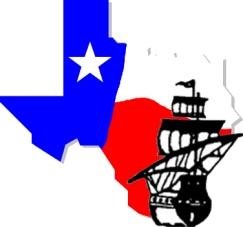 Texas Mayflower Junior Membership InformationYouth comes but once in a lifetime - Henry Wadsworth Longfellow, Pilgrim John Alden descendant                      For the sponsor: As a Texas Mayflower Society member in good standing, you may make application for Juniors on behalf of any person between the ages of birth and eighteen years. The applicant must be related by blood through the same line for which you were approved by the General Society of Mayflower Descendants.  You may print and complete several Texas Mayflower Juniors applications. The one-time fee per Junior is $15.00 and one check may be written for the applicants you are sponsoring.  The only documentation required is a clear copy of the applicant’s official birth certificate. Please mail the check made payable to TXSOMD, including the completed application and the copy of the birth certificate, to the Texas Junior Chairman:          Peggy Marsh 1535 Locke Lane Sugar Land, Texas 77478-3917 peggysmarsh@comcast.net 281-451-4141 Texas Juniors are not members of the General Society of Mayflower Descendants. Becoming a Texas Junior is not a preliminary requirement for a full GSMD membership and it will not be used when applying for full membership. A certificate, welcome letter and other Mayflower Pilgrim keepsake documents, will be mailed to you or the Junior. The Texas Mayflower Junior may remain in Junior status until the age of twenty-five. Young adult Juniors are encouraged to apply for Adult status, also referred to as full membership, between the ages of eighteen and twenty-five. At age twenty-five, Junior status expires and application for the full membership will be necessary, with documentation.  As a sponsor, it would be extremely beneficial that your own application remains updated to meet the current GSMD requirements. By doing so, you will enable a simple transition from Junior to full GSMD membership for your Texas Junior.  A Junior under the age of eighteen may also become a Life Member upon completing all procedures and submitting the Life Membership fee. Refer to Texas Society Handbook for more information.  Texas Mayflower Society Co-Historians will assist the Junior applicant or sponsor, by providing information regarding Life Memberships: historian@texasmayflower.com. Revised August 2019 